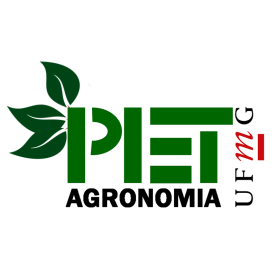 Carta de intenções para ingresso no PET-AGRONOMIA (Descreva aspectos importantes de sua trajetória acadêmica e pessoal, além de suas intenções pessoais e possíveis propostas em relação ao PET)Nome:Matrícula:Matrícula:Matrícula:Matrícula:Período do curso:CPF:RG:RG:RG:Data de nascimento:Data de nascimento:e-mail:e-mail:e-mail:Telefone de contato (Whatsapp):Telefone de contato (Whatsapp):Telefone de contato (Whatsapp):Onde fez o ensino médio (escola e cidade)?Onde fez o ensino médio (escola e cidade)?Concluiu graduação ou ensino técnico? Qual?Concluiu graduação ou ensino técnico? Qual?Concluiu graduação ou ensino técnico? Qual?Concluiu graduação ou ensino técnico? Qual?NSG nos períodos já concluídos: 1º. (    ), 2º. (    ), 3º. (    ), 4º. (    ), 5º. (    ) – Média (     )Número de disciplinas em que teve reprovação:_______NSG nos períodos já concluídos: 1º. (    ), 2º. (    ), 3º. (    ), 4º. (    ), 5º. (    ) – Média (     )Número de disciplinas em que teve reprovação:_______NSG nos períodos já concluídos: 1º. (    ), 2º. (    ), 3º. (    ), 4º. (    ), 5º. (    ) – Média (     )Número de disciplinas em que teve reprovação:_______NSG nos períodos já concluídos: 1º. (    ), 2º. (    ), 3º. (    ), 4º. (    ), 5º. (    ) – Média (     )Número de disciplinas em que teve reprovação:_______NSG nos períodos já concluídos: 1º. (    ), 2º. (    ), 3º. (    ), 4º. (    ), 5º. (    ) – Média (     )Número de disciplinas em que teve reprovação:_______NSG nos períodos já concluídos: 1º. (    ), 2º. (    ), 3º. (    ), 4º. (    ), 5º. (    ) – Média (     )Número de disciplinas em que teve reprovação:_______Experiência em extensão – informe o nome do projeto, orientador, período e atividades que você desenvolveu no projeto. Experiência em extensão – informe o nome do projeto, orientador, período e atividades que você desenvolveu no projeto. Experiência em extensão – informe o nome do projeto, orientador, período e atividades que você desenvolveu no projeto. Experiência em extensão – informe o nome do projeto, orientador, período e atividades que você desenvolveu no projeto. Experiência em extensão – informe o nome do projeto, orientador, período e atividades que você desenvolveu no projeto. Experiência em extensão – informe o nome do projeto, orientador, período e atividades que você desenvolveu no projeto. Experiência em atividades de ensino (monitoria etc.) – informar se foi bolsista ou voluntário, o período da atividade, o professor orientador e a(s) disciplina(s) envolvida(s):Experiência em atividades de ensino (monitoria etc.) – informar se foi bolsista ou voluntário, o período da atividade, o professor orientador e a(s) disciplina(s) envolvida(s):Experiência em atividades de ensino (monitoria etc.) – informar se foi bolsista ou voluntário, o período da atividade, o professor orientador e a(s) disciplina(s) envolvida(s):Experiência em atividades de ensino (monitoria etc.) – informar se foi bolsista ou voluntário, o período da atividade, o professor orientador e a(s) disciplina(s) envolvida(s):Experiência em atividades de ensino (monitoria etc.) – informar se foi bolsista ou voluntário, o período da atividade, o professor orientador e a(s) disciplina(s) envolvida(s):Experiência em atividades de ensino (monitoria etc.) – informar se foi bolsista ou voluntário, o período da atividade, o professor orientador e a(s) disciplina(s) envolvida(s):Experiência em atividades de pesquisa – informar se foi bolsista ou voluntário, o período da atividade e o professor orientador.Experiência em atividades de pesquisa – informar se foi bolsista ou voluntário, o período da atividade e o professor orientador.Experiência em atividades de pesquisa – informar se foi bolsista ou voluntário, o período da atividade e o professor orientador.Experiência em atividades de pesquisa – informar se foi bolsista ou voluntário, o período da atividade e o professor orientador.Experiência em atividades de pesquisa – informar se foi bolsista ou voluntário, o período da atividade e o professor orientador.Experiência em atividades de pesquisa – informar se foi bolsista ou voluntário, o período da atividade e o professor orientador.Outras habilidades e experiências que considere importante:Outras habilidades e experiências que considere importante:Outras habilidades e experiências que considere importante:Outras habilidades e experiências que considere importante:Outras habilidades e experiências que considere importante:Outras habilidades e experiências que considere importante: